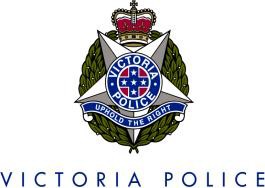 2019-2020 Firearms licence and permit fee scheduleFee Unit Value 2019-2020: $14.81Effective 1 July 2019Licence CategoryDurationNatural PersonBody CorporateLongarm Category A 5 Years$242.90$439.90Longarm Category B 5 Years$280.60$439.90Paintball Marker Licence5 Years$242.90$439.90Longarm Category C 3 Years$168.40$263.90Longarm Category D 3 Years$263.90$423.40Longarm Category E 3 Years$263.90$423.40Handgun - Sporting/prescribed reason 3 Years$204.80N/AHandgun - Sporting/prescribed reason (<=20 guns)3 YearsN/A$532.70Handgun - Sporting/prescribed reason (>20 guns)3 YearsN/A$1,061.00Handgun - Security guard/prison guard/official 3 Years$318.60N/AHandgun - Security, prison etc(<=20 guns)3 YearsN/A$532.70Handgun - Security, prison etc(>20 guns)3 YearsN/A$1,061.00Handgun Category E 3 Years$309.70$468.70Handgun - Possessing a handgun on behalf of a Junior3 Years$204.80$514.50Handgun - Provisional Handgun Licence6 Months$56.90N/AHandgun - Provisional Handgun Licence12 Months$113.70N/AJunior Licence3 Years$54.60N/ACategory 1 Firearms Collector 5 Years$356.20$705.70Category 2 Firearms Collector5 Years$425.00$538.30Firearms Ammunition Collectors Licence 5 Years$174.00$356.20Antique Handgun Collectors Licence5 Years$356.20$705.70Category 1 Firearms Collector 5 Years$356.20$705.70Firearms Heirlooms Licence5 Years$174.00N/ALicence CategoryDurationNatural PersonBody CorporateFirearms Dealer Cat A, B Longarms, General Cat Handguns, Paintball3 Years $1,329.80$1,857.60Firearms Dealer Cat A to E Longarms, General Cat and Cat E Handguns, Paintball3 Years $1,857.60$2,126.40Firearms Dealers Licence - (a) repairing Category A to E Longarms, General Category and Category E Handguns, Paintball (b) only selling Ammunition, (c) activities referred in both (a) and (b)3 Years $797.10$1,061.00Firearms Dealers Licence – Paintball Markers3 Years $797.10$1,061.00Duplicate LicenceFeeDuplicate (replacement) licence$26.70Permit TypesFeePermit to Acquire a Longarm$9.20Permit to Acquire a Paintball Marker$9.20Permit to Acquire a Handgun$53.20Handgun security guard licence to possess, carry or use restricted ammunition$88.00Display or theatrical armourer's permit$53.20Permit to display firearms or ammunition collections $34.80Permit to carry or use firearms held under a collectors licence$44.10Permit to display firearms or ammunition collections – Approved Firearm Collector Clubs$34.80Permit to carry or use firearms held under a collectors licence – Approved Firearms Collector Clubs$34.80Silencer/prescribed item permit$88.00Approval TypesFeeApproval for Handgun target shooting club$192.80Approval for Firearms collectors club$192.80OtherFeeLicensed Firearms Dealer acting as an agent$25.80Review of a decision made by the Chief Commissioner$44.40